DANDERYDS KOMMUN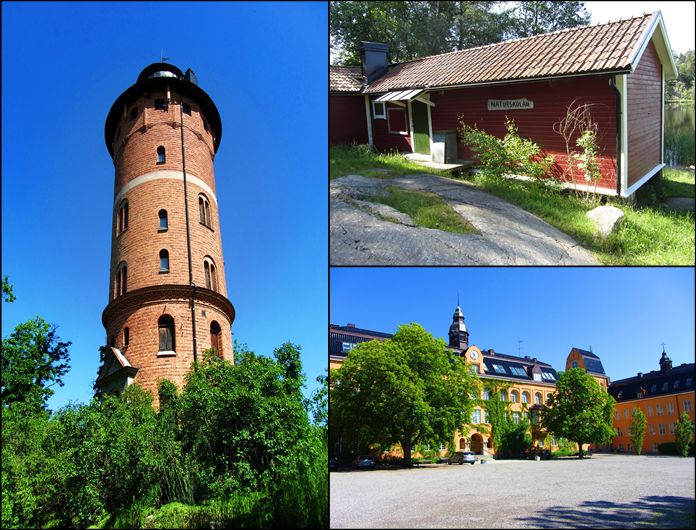 Instruktioner för upprättande avDrift- och underhållsinstruktionerDatum 2020-05-13Bilaga 1: Försättsblad för DoUGenerelltSamtliga entreprenörers DU-instruktioner skall överlämnas på USB till beställaren och i två pärmar. En pärm till Danderyds kommuns driftleverantör för placering på driftkontoret.  Pärmar skall vara på svenska samt försedd med register av hårdplast med underregister och maskinskrivna innehållsförteckningar.DU-instruktionen indelas i pärmar enligt följande:Pärm 1 Bygg.Pärm 2 VVS.Pärm 3 El- och Telesystem.Pärm 4 Transportsystem.Pärm 5 Storkök.Pärm 6 StyrsystemVi stora projekt kan 2 st pärmar att behövas.
Exempel Pärm 1 Bygg 1 till Pärm Bygg 1:2  Fabrikanternas tekniska dokumentation i form av datablad, fabrikantanvisningar, förteckningar, databeräkningar och dylikt skall vara i originalutförande och ej i form av xerox-kopior.Vid samtryck med aktuell information skall ej aktuell information kryssas över. Eventuellt standarddokument redovisande en fabrikants hela produktsegment får ej sättas in i DU-pärmarna utan att projekt anpassas.All markering skall ske med arkivbeständig penna.Driftinstruktioner skall överlämnas i två omgångar samt på USB i följande format:WordDWGPDFKontrollera att x- reffar finns med.Försättsblad. Av varje DU-pärms framsida skall det klart framgå projektnamn, anläggningsdelar, Danderyds kommuns projektnummer utgåva, utgivningsdatum samt pärmnummer. På ryggen skall motsvarande projektinformation redovisas.Danderyds kommuns anvisning för DU-pärm ska följas. Danderyds kommuns FÖRSÄTTSBLAD- D&U PÄRM ska vara följas och uppvisas vid överlämnandet.InnehållsförteckningSamtliga upprättade DU-pärmar skall vara försedd med enhetliga innehållsförteckningar. Danderyds kommuns mallar för det ska användas.Adress och TelefonförteckningVarje DU-pärm skall innehålla en adress och telefonförteckning redovisande beställare, installationsentreprenörer och installationskonsulter med företagsnamn, adress och kontaktperson.Projektnummer för berörda entreprenörer och konsulter redovisas för att öka framtida spårbarhet.Exempel:Projekt: Projektnamn redovisas.Orienterande uppgifterUnder denna flik redovisas en kortfattad allmän orientering över projektet i stort i enlighet med nedanstående rubriker.Projekt:ObjektsnummerKortfattad övergripande projektbeskrivning redovisas under denna rubrik. Enligt nedanstående.Fastighetens namn:Fastighetsbeteckning: kv xxxx nr z.Adress:Användning:Antal byggnader:Byggnadsår:Bruttoarea BTA:Antal våningar:Ombyggnads år:Avsteg från handling och program:Riskanalys:Kortfattad systembeskrivning per anläggningsdel redovisas under denna rubrik.Kortfattad beskrivning över dimensionerande data per anläggningsdel redovisas under denna rubrik.Exempel på data som skall redovisas är:Dimensionerande förutsättningar ex. volymkrav, personantal, flöde, effektbehov, mm .Eventuell lokalnyttjares programkrav.Exempel på text under denna rubrik:Installationernas omfattning framgår av relationsritningar upprättade av xx och förtecknade i ritningsförteckningarna avseende yyy respektive zzz inom kv aaa respektive kv bbb. Dessa ritningsförteckningar är daterade ddd respektive eee med arb nummer kkk resp 111.Situationsplan över området i A3-format som i tillämpliga delar   redovisas Underlag till respektive entreprenör erhålls från Danderyds kommun.
Byggnader med gatuadresser och husnummer.DriftrumBrandlarmscentral och brandförsvarstablå.Nödutgångar.Inkommande serviser (el, vatten mm.)Kabel-TV- ÖPRikstelefoni- ÖPFiber- ÖPÖversiktplan över respektive byggnad i A3-format som i tillämpliga delar redovisar Underlag till respektive entreprenör erhålls från Danderyds kommun.
Brandlarmscentral.Brandförsvarstablå.Öppning av rökluckor.Styrning av rökgasfläkt med beteckning.Säkerhetsbrytare för solcellerNödutgångar.Nödutgångsskyltar.ServiscentralFördelnings- och gruppcentraler.Apparatskåp för ventilation, solsystem mm.Manövercentral för takvärme (rännor och stuprör).Bredbandsförstärkare för Kabel-TV.Märkning och skyltning 
Kortfattad beskrivning över respektive anläggningsdels systemuppbyggnad avseende märkning och skyltning redovisas. Krav enligt AMA gäller generellt om annat ej anges i respektive teknisk beskrivning.	SchemanKrets/flödesscheman Underlag till respektive entreprenör erhålls från Danderyds kommun.
Krets/flödesscheman från centralleverantör/projektör	BrandBrandskyddsdokumentation Underlag till entreprenör erhålls från Danderyds kommunDU-instruktionen skall innehålla den för projektet fastställda Brandskyddsdokumentationen samt beställarens krav.
Av Brandskyddsdokumentationen insatt i DU-instruktionen skall det framgå att den är i relationsutförande.	Teknisk dokumentationTillsynsintervaller Bakomliggande fabrikantanvisningar redovisar fabrikanternas rekommenderade tillsynsintervaller.I de fall inga fabrikantanvisningar föreligger gäller skall allmänna tillsynsintervaller redovisas i klartext.Exempel:LSP- ställverk	           Termografernas och förskruvning efterdrags efter 1 år.  Serviscentral	           Termografernas och förskruvning efterdrags efter 1 år.      Fördelningscentral	           Termografernas och förskruvning efterdrags efter 1 år.    Apparatskåp	           Termografernas och förskruvning efterdrags efter 1 år.   Apparatskåp för hissar        Termografernas och förskruvning efterdrags efter 1 år.     Motor för hissar	           Termograferas inom 1 år.Filterbyten	           Bytesintervall angesKanalrengörning	           Intervall angesServicebesök	           Intervall anges		Skötselanvisningar  Bakomliggande fabrikantanvisningar redovisar fabrikantens rekommenderade skötselanvisningar.I de fall inga fabrikantanvisningar föreligger skall allmänna skötselanvisningar redovisas i klartext.Exempel:Skötselanvisningar skall utföras enl. AMA. Detaljerade krav redovisas i respektive handling.Garantiservice Det är av stor vikt att det i DU-instruktionen redovisas vad som gäller under garantitiden avseende garantiåtaganden samt vilka rutiner som skall gälla under garantitiden för reklamationer och dylikt.Exempel:Löpande service- och underhåll under garantitiden ingår ej i XXs åtagande.Vid garantifel kontaktas XX avseende felet och dess art. Reklamationer skall göras omgående efter det att felet upptäckts, samt vara skriftlig, för att göras gällande som garantifel.Garantitiden är 2 resp 5 år räknat från godkänd slutbesiktning. Godkännande datum framgår av besiktningsprotokoll under flik 9.5.Vid reklamationstillfället skall följande skriftligen anges:Projekt nummer.Vilken produkt som är fel.Var produkten är placerad.Felets art.Konsekvens av felet. Eventuellt följdfel.Övriga eventuella noteringar.Datum när felet konstaterades.Datum när felet reklamerades.Kontaktperson inklusive telefon- respektive e- post.Reklamationen uppfyller skriftlighetskravet om den är översänd via e- post för att vinna tid.Förbrukningsmaterial och reservdelarFörbrukningsmaterial Under denna flik sätts en förteckning redovisande i entreprenaden ingående förbrukningsmaterial in.Redovisning utförs i enlighet med redovisat exempel.Exempel:Luftfilter	Storlek	Typ	LeverantörXX		XX	XXX 	XXXXXXXXXXXUnderlag till detta ligger upprättad komponentförteckning.	ProtokollProtokoll skall upprättas enligt krav i  teknisk beskrivning och AMA. Protokollens utformning och redovisningsgrad i enlighet med AMA alternativt enligt mallar framarbetade av branschföreningar.Varje protokoll skall redovisa vilket företag som utfört arbetsmomentet, när arbetsmomentet är utfört, vilken person som utfört arbetsmomentet samt vilket instrument, provningsmetod och dylikt som använts vid utförda och redovisade injusteringar och provningar.Provningar Under denna flik redovisa de kontraktsenliga provningar som utförts.Följande provningsprotokoll skall redovisas:Provning skall utföras enl. AMA. Detaljerade krav redovisas i respektive handling..Samordnad provning över de olika entreprenadgränserna inklusive eventuellt tillhandahållna apparater. Provningen skall genomföras på sådant sätt att hela funktionskedjan blir provad i ett sammanhang. Styrentreprenören är sammankallande samt leder och utför provningarna, om inget annat har avtalas.Egenkontroll Slutbevis över utförd egenkontroll inom respektive anläggningsdel sätts in under denna flik.Slutbevis får endast utfärdas av en person med ett övergripande företagsansvar ej involverad i projektets produktion på arbetsplatsen.Slutbevis upprättas efter det att samtliga i den utförd egenkontroll noterade fel/brister är åtgärdade.Slutbeviset skall även redovisa vilka typgodkännande som gäller för de olika anläggningsdelarna.Fabrikanters typgodkännande skall följas. Eventuella avsteg från ett typgodkännande får ej ske.Besiktningsprotokoll Följande besiktningsprotokoll skall sättas in i DU-instruktionen:Respektive anläggningsdels slutbesiktningsprotokoll efter det att noterade fel är   åtgärdade.Respektive anläggningsdels garantibesiktningsprotokoll efter det att noterade fel är åtgärdade.Intyg Följande intyg skall sättas in i DU-instruktionen:Intyg att ställda krav uppfylls för respektive system.Fabrikanternas olika typgodkännande intyg avseende installerade sakvaror.Intyg över utförd anläggningsutbildning till drift- och underhållspersonalen.	RitningarHandlingsförteckning Vid utförande entreprenad erhålls dessa av Danderyds kommun.
Handlingsförteckningar redovisande de för respektive anläggningsdel gällandeRelationsritningarna skall sättas in under denna flik. Även ritningsförteckningen skallvara i status relationshandling för att vara gällande.Scheman Vid utförande entreprenad erhålls dessa av Danderyds kommun.Huvudledningsscheman, driftkort och dylikt upprättade för de olikasystemen kopieras i A3-format och sätts in under denna flik. Handlingarna skall vara i status Relationshandling.KategoriAdressKontaktperson/TelefonnummerDanderyds Kommun
Tekniska kontoretByggnad entreprenörEl- och Tele entreprenörEl- konsultByggentreprenör